Об общественной комиссии по вопросам подготовки и обеспечению реализации муниципальной программы «Формирование современной городской среды  сельского поселения Гусевский сельсовет муниципального района Абзелиловский район Республики Башкортостан  на 2018-2022 год»В соответствии со ст.33 Федерального закона от 06.10.2003 № 131-ФЗ  «Об общих принципах организации местного самоуправления в Российской Федерации», Правилами предоставления и распределения субсидий из федерального бюджета бюджетам субъектов Российской Федерации на поддержку государственных программ субъектов Российской Федерации и муниципальных программ формирования современной городской среды, утвержденными постановлением Правительства Российской Федерации от 10.02.2017 № 169, ст.11 Закона Республики Башкортостан от 18.03.2005 № 162-з «О местном самоуправлении в Республике Башкортостан»,  в целях привлечения граждан, общественных объединений и некоммерческих организаций к обсуждению вопросов, касающихся реализации муниципальной программы «Формирование современной городской среды сельского поселения Гусевский сельсовет муниципального района Абзелиловский район Республики Башкортостан  на 2018 - 2022 год», ПОСТАНОВЛЯЮ:1. Создать общественную комиссию по вопросам подготовки и обеспечению реализации муниципальной программы «Формирование городской среды сельского поселения Гусевский сельсовет муниципального района Абзелиловский район Республики Башкортостан».2. Утвердить прилагаемые:2.1. Положение об общественной комиссии по вопросам подготовки и обеспечению реализации муниципальной программы «Формирование городской среды сельского поселения Гусевский сельсовет муниципального района Абзелиловский район Республики Башкортостан» согласно приложению № 1;2.2. Состав общественной комиссии по вопросам подготовки и обеспечению реализации муниципальной программы «Формирование городской среды сельского поселения Гусевский сельсовет муниципального района Абзелиловский район Республики Башкортостан» согласно приложению № 2. 3. Настоящее постановление вступает в силу с момента его подписания и подлежит размещению на официальном сайте администрации сельского поселения Гусевский сельсовет муниципального района Абзелиловский район Республики Башкортостан.4. Контроль за исполнением настоящего постановления оставляю за собой.Глава сельского поселения Гусевский сельсовет                                                             И.А.НасырьяновПриложение № 1 к постановлению администрациисельского поселения Гусевский сельсоветмуниципального района Абзелиловский районРеспублики Башкортостан от  «24 » июля 2017 года № 53ПОЛОЖЕНИЕоб общественной комиссии по вопросам подготовки и обеспечению реализации муниципальной программы «Формирование городской среды  сельского поселения Гусевский сельсовет муниципального района Абзелиловский район Республики Башкортостан  на 2018-2022 год»  1. Общие положения1.1. Положение об общественной комиссии по вопросам подготовки и обеспечению реализации муниципальной программы «Формирование городской среды  сельского поселения Гусевский сельсовет муниципального района Абзелиловский район Республики Башкортостан  на 2018-2022 год»  (далее – положение) разработано в соответствии со  ст.33 Федерального закона от 06.10.2003 №131-ФЗ «Об общих принципах организации местного самоуправления в Российской Федерации», Правилами предоставления и распределения субсидий из федерального бюджета бюджетам субъектов Российской Федерации на поддержку государственных программ субъектов Российской Федерации и муниципальных программ формирования современной городской среды, утвержденными Постановлением Правительства Российской Федерации от 10.02.2017 № 169, ст.11 Закона Республики Башкортостан от 18.03.2005 № 162-з «О местном самоуправлении в Республике Башкортостан», Уставом сельского поселения Гусевский сельсовет муниципального района Абзелиловский район Республики Башкортостан  и устанавливает  порядок формирования, полномочия, формы работы и виды принимаемых решений общественной комиссии по вопросам подготовки и реализации муниципальной программы «Формирование современной городской среды  сельского поселения Гусевский сельсовет муниципального района Абзелиловский район Республики Башкортостан  на 2018-2022 год»  (далее - общественная комиссия).1.2. Основной задачей деятельности общественной комиссии является выдвижение и поддержка значимых гражданских инициатив, направленных на реализацию  проектов комплексного благоустройства территории сельского поселения Гусевский сельсовет муниципального района Абзелиловский район Республики Башкортостан. 1.3. Общественная комиссия создается в целях привлечения граждан, общественных объединений и некоммерческих организаций к общественному обсуждению вопросов, касающихся подготовки и реализации муниципальной программы «Формирование современной городской среды сельского поселения Гусевский сельсовет муниципального района Абзелиловский район Республики Башкортостан  на 2018-2022 год» (далее - муниципальная программа), а также осуществления контроля и координации реализации муниципальной программы. 1.4. Общественная комиссия в своей деятельности руководствуется Конституцией Российской Федерации, Конституцией Республики Башкортостан, федеральными законами, законами Республики Башкортостан, методическими рекомендациями, утвержденными Министерством строительства и жилищно-коммунального хозяйства Российской Федерации, нормативно-правовыми актами федерального, республиканского значения, муниципальными правовыми актами и настоящим положением. 2. Полномочия общественной комиссии	2.1. В целях осуществления  поставленных задач общественная комиссия:	2.1.1. осуществляет сбор и оценку предложений заинтересованных лиц по благоустройству дворовых территорий, предложений граждан, организаций по благоустройству муниципальных территорий общего пользования, для включения объектов благоустройства в проект муниципальной программы;2.1.2. организует общественное обсуждение проекта муниципальной программы; 2.1.3. оценивает объем поступивших и одобренных предложений и при необходимости, предпринимает дополнительные действия по инициированию предложений собственников помещений в многоквартирных домах по подготовке и принятию соответствующих решений; 2.1.4. рассматривает обращения граждан, общественных организаций по вопросам разработки и реализации муниципальной программы; 2.1.5. принимает решения о включении объектов комплексного благоустройства в муниципальную программу;2.1.6. осуществляет контроль за реализацией муниципальной программы после ее утверждения;2.1.7. заслушивает на своих заседаниях информацию предприятий, организаций, структурных подразделений администрации сельского поселения Гусевский сельсовет муниципального района Абзелиловский район Республики Башкортостан по вопросам реализации муниципальной программы;2.1.8. вносит предложения по эффективности реализации муниципальной программы и взаимодействию с общественностью.Приложение № 2  к постановлению администрациисельского поселения Гусевский сельсоветмуниципального района Абзелиловский районРеспублики Башкортостан от  «24» июля 2017 года № 53СОСТАВ общественной комиссии по обеспечению реализации программы «Формирование городской среды сельского поселения Гусевский сельсовет муниципального района Абзелиловский район Республики Башкортостан»Председатель:Насырьянов И.А.           глава администрации сельского поселения                                         Гусевский сельсоветЗаместитель председателя: Каримова Н.Р.               управляющая делами администрации сельского поселения Гусевский сельсоветЧлены комиссии:Аргынбаева А.К.          председатель Местной Общественной Организации           «Совет Женщин сельского поселения Гусевский сельсовет Абзелиловского района»Шайхисламова В.Х.    председатель «Совета ветеранов сельского поселения Гусевский сельсовет Абзелиловского района»Бахтияров И.А.            директор МОБУ СОШ с. ГусевоМустафин К.З.             член партии Единая РоссияКаримова А.Х.             директор Гусевского КДЦГалямов Г.С.                Депутат сельского поселения Гусевский сельсоветПрокофьева С.В.         Депутат сельского поселения Гусевский сельсовет     Управляющий делами администрации сельского поселения Гусевский сельсовет                              Н.Р. Каримова     БАШКОРТОСТАН  РЕСПУБЛИКАҺЫ           ӘБЙӘЛИЛ РАЙОНЫ     МУНИЦИПАЛЬ  РАЙОНЫНЫҢ      ГУСЕВ АУЫЛ СОВЕТЫ АУЫЛ        БИЛӘМӘҺЕ  ХАКИМИӘТЕ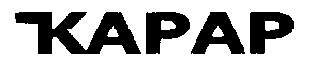                         № 53      Гусев ауылы                         РЕСПУБЛИКА   БАШКОРТОСТАН                     МУНИЦИПАЛЬНЫЙ  РАЙОН                         А Б З Е Л И Л О В С К И Й   Р А Й О Н                   АДМИНИСТРАЦИЯ СЕЛЬСКОГО                     ПОСЕЛЕНИЯ ГУСЕВСКИЙ СЕЛЬСОВЕТ          ПОСТАНОВЛЕНИЕ                                   « 24 »  июля  2017 г.          с. Гусево